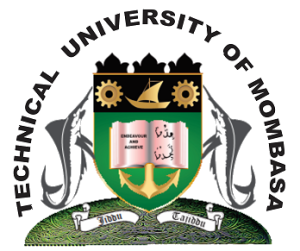          TECHNICAL UNIVERSITY OF MOMBASASCHOOL OF AGRICULTURAL AND FOOD SCIENCESFOURTH  YEARFIRST SEMESTER UNIVERSITY EXAMINATION FOR THE DEGREE OF BACHELOR OF SCIENCE FOOD SECURITY2016/2017 ACADEMIC YEARREGULARCOURSE CODE: PES 3416COURSE TITLE:  ENVIRONMENTAL LAWS AND POLICYEXAM VENUE:					STREAM: BSc. FOOD SECURITYDATE:						EXAM SESSION:TIME: 2 HOURSInstructions:Answer ALL questions in section A and ANY other 2 Questions in section B. Candidates are advised not to write on question paper.Candidates must hand in their answer booklets to the invigilator while in the examination room.SECTION A		[30 MARKS]Answer ALL questions from this Section.Define the following terms with examples:The environment							(2 Marks)law								(2Marks)policy									(2 Marks)Briefly  explain  the development of environmental laws in Kenya and their impact to natural resource conservation                                                                                                ( 6Marks)Environmental problems stem from two main human activitiesState the activities  ( 3 marks)Outline the resulting ecological damage caused by the above activities ( 6 marks) Briefly discuss the following laws in Kenya with respect to environmental conservationForest reserve laws and acts					( 3 Marks)Wildlife act							(3 Marks)Water resource act						( 3 Marks)SECTION B: 	[40 MARKS]Answer ANY TWO questions from this Section.State and discuss the principles of environmental laws giving examples              (20 Marks)Discuss the development of environmental (History) laws in the world. (20 marks)							EMCA 1999 is an act of parliament that aims at enhancing environmental conservation, highlight key areas addressed in the act and its achievement. ( 20 Marks).